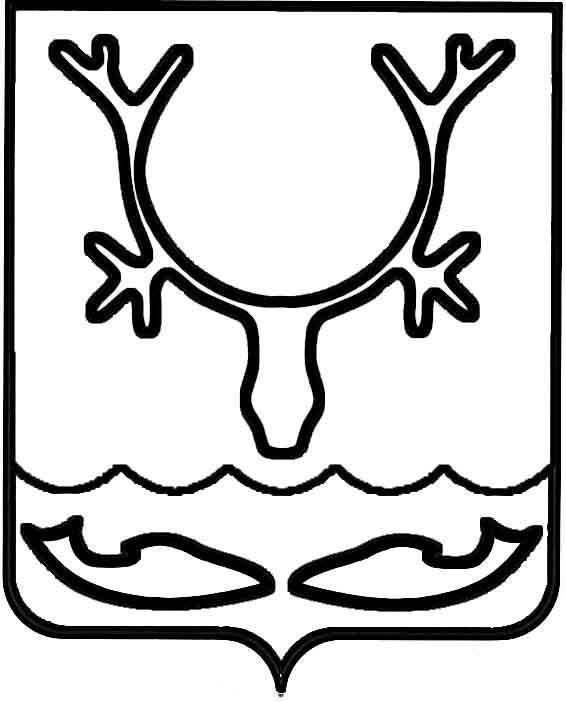 Администрация муниципального образования
"Городской округ "Город Нарьян-Мар"ПОСТАНОВЛЕНИЕО внесении изменения в постановление Администрации муниципального образования "Городской округ "Город Нарьян-Мар"                          от 22.06.2020 № 451В соответствии с Федеральным законом от 24.06.1999 № 120-ФЗ "Об основах системы профилактики безнадзорности и правонарушений несовершеннолетних", Федеральным законом от 29.12.2012 № 273-ФЗ "Об образовании в Российской Федерации", Постановлением Правительства Российской Федерации от 06.11.2013 
№ 995 "Об утверждении Примерного положения о комиссиях по делам несовершеннолетних и защите их прав", законом Ненецкого автономного округа 
от 28.03.2006 № 692-оз "Об осуществлении в Ненецком автономном округе отдельных государственных полномочий в сфере деятельности по профилактике безнадзорности и правонарушений несовершеннолетних" Администрация муниципального образования "Городской округ "Город Нарьян-Мар"П О С Т А Н О В Л Я Е Т:1.	Внести изменение в постановление Администрации муниципального образования "Городской округ "Город Нарьян-Мар" от 22.06.2020 № 451 
"Об утверждении состава комиссии по делам несовершеннолетних и защите их прав муниципального образования "Городской округ "Город Нарьян-Мар", изложив приложение в новой редакции согласно приложению к настоящему постановлению.2.	Настоящее постановление вступает в силу со дня его подписания и подлежит официальному опубликованию.Приложениек постановлению Администрации муниципального образования "Городской округ "Город Нарьян-Мар"от 07.12.2022 № 1545"Приложениек постановлению Администрации муниципального образования "Городской округ "Город Нарьян-Мар"от 22.06.2020 № 451С О С Т А ВКОМИССИИ ПО ДЕЛАМ НЕСОВЕРШЕННОЛЕТНИХ И ЗАЩИТЕ ИХ ПРАВ МУНИЦИПАЛЬНОГО ОБРАЗОВАНИЯ 
"ГОРОДСКОЙ ОКРУГ "ГОРОД НАРЬЯН-МАР"".07.12.2022№1545И.о. главы города Нарьян-Мара Д.В. АнохинАнохин Дмитрий Владимирович– заместитель главы Администрации МО "Городской округ "Город Нарьян-Мар" по взаимодействию 
с органами государственной власти и общественными организациями, председатель комиссии;Иваниченко Татьяна Александровна– главный специалист (заместитель председателя комиссии) отдела по обеспечению деятельности административной комиссии и комиссии по делам несовершеннолетних и защите их прав правового управления Администрации муниципального образования "Городской округ "Город Нарьян-Мар", заместитель председателя комиссии;Шубина Анна Ивановна– специалист (ответственный секретарь комиссии) отдела по обеспечению деятельности административной комиссии и комиссии по делам несовершеннолетних и защите их прав правового управления Администрации муниципального образования "Городской округ "Город Нарьян-Мар", ответственный секретарь комиссии.Члены комиссии:Ермакова Наталья Александровна– начальник сектора молодежной политики управления образования и молодежной политики Департамента образования, культуры и спорта Ненецкого автономного округа (на период отпуска, командировки, временной нетрудоспособности – Шубин Д.С., ведущий специалист по работе 
с молодежью ГБУ НАО "Региональный центр молодежной политики и военно-патриотического воспитания молодежи") (по согласованию);Кауфман Марина Александровна– начальник отдела по делам несовершеннолетних УМВД России по Ненецкому автономному округу, подполковник полиции (на период отпуска, командировки, временной нетрудоспособности –  Коткина Н.В., заместитель начальника отдела по делам несовершеннолетних УМВД России по Ненецкому автономному округу, майор полиции);Ладес Наталья Владимировна– специалист по социальной работе кабинета МПК ГБУЗ НАО "Ненецкая окружная больница имени 
Р.И. Батмановой" (по согласованию);ЛудниковПетр Александрович – заместитель руководителя Департамента здравоохранения, труда и социальной защиты населения Ненецкого автономного округа 
по социальным вопросам (по согласованию);Мазченко Светлана Андреевна – главный специалист отдела надзорной деятельности и профилактической работы Главного управления Министерства Российской Федерации по делам гражданской обороны, чрезвычайным ситуациям 
и ликвидации последствий стихийных бедствий 
по Ненецкому автономному округу (по согласованию);МалиновскаяМария Николаевна – заведующая отделением социальной помощи семье 
и детям государственного бюджетного учреждения социального обслуживания населения Ненецкого автономного округа "Комплексный центр социального обслуживания" (на период отпуска, командировки, временной нетрудоспособности – Шулакова М.О., специалист по социальной работе отделения социальной помощи семье и детям ГБУСОН НАО "Комплексный центр социального обслуживания");Рождественский Дмитрий Викторович– заместитель начальника управления здравоохранения Департамента здравоохранения, труда и социальной защиты населения Ненецкого автономного округа – начальник отдела организации медицинской помощи и развития здравоохранения 
(по согласованию);Ротанина Елена Вячеславовна– начальник филиала по Ненецкому автономному округу федерального казенного учреждения                  Уголовно-исполнительной инспекции Управления Федеральной службы исполнения наказаний России 
по Архангельской области (по согласованию);РочеваТатьяна Прокопьевна– начальник сектора дополнительного образования 
и воспитательной работы управления образования Департамента образования, культуры и спорта Ненецкого автономного округа (по согласованию);Тимиров Алексей Александрович– председатель Комитета по семейной политике, опеке и попечительству Департамента здравоохранения, труда и социальной защиты населения Ненецкого автономного округа (по согласованию);Шестаков Евгений Николаевич– депутат Совета городского округа "Город 
Нарьян-Мар" (по согласованию).